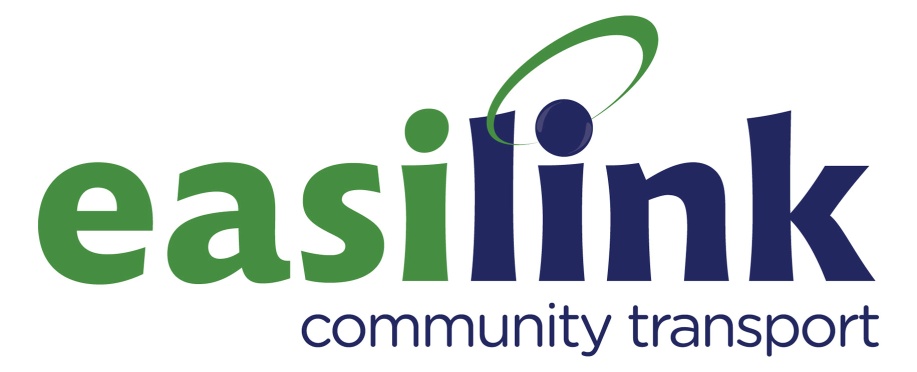 EQUAL OPPORTUNITIES MONITORING QUESTIONNAIRERef:	SCH260420241	 SEX:	Male:		Female      2           DATE OF BIRTH: ______________3	COMMUNITY BACKGROUND:	I am a member of the Protestant Community						I am a member of the Roman Catholic Community                                               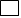 	I am a member of neither the Protestant nor Roman Catholic Community4	DISABILITY	The definition of a disability in the Disability Discrimination Act 1995 is: ‘A physical or mental impairment which has a substantial and long-term adverse effect on a person’s ability to carry out normal day-to-day activities.’	Do you meet (or have you, in the past, met) this definition?	Yes		No 	If YES, please tick beside the heading which describes your impairment best.	Mobility			Vision		Hearing			Speech	Dexterity/Co-ordination			Mental			Learning	Other  											5	MARITAL STATUS	Single			Married	        		Widowed		Divorced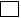 	Other  											6	RACIAL/ETHNIC ORIGIN	White			Chinese		Irish Traveller		Indian	Pakistani		Bangladeshi		Black African		Black Caribbean	Black other (please specify)  							_______	Mixed ethnic group or other (please specify)  							7	NATIONALITY:   ______________________